Publicado en  el 07/12/2016 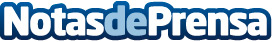 El Gobierno incentivará el alquiler de pisos vacíosLa Comisión de Fomento del Congreso de los Diputados ha aprobado poner en marcha los trámites para impulsar un nuevo Plan Estatal de Vivienda para el periodo 2017 al 2020. Este plan tiene como eje central el alquiler.Datos de contacto:Nota de prensa publicada en: https://www.notasdeprensa.es/el-gobierno-incentivara-el-alquiler-de-pisos_1 Categorias: Finanzas Sociedad Consumo http://www.notasdeprensa.es